Отчет о проведении Недели финансовой грамотностиВ МБОУ «Удачненска школа» прошлаНеделя финансовой грамотности с 7 ноября по 15 ноября 2023 годаВ рамках  Недели финансовой  грамотности с учащимися  1 - 9 классов   были проведены различные мероприятия в разных  занимательных и увлекательных формах.Цель проведения Недели финансовой группы  заключается в том, чтобы помочь учащимся изучить правила финансового поведения и больше узнать о том, как зарабатываются, тратятся и сберегаются деньги, какие существуют возможности получения дохода, как научиться принимать правильные финансовые решения, как разумное отношение к деньгам способствует реализации планов и обеспечению финансовой безопасности и благополучия.    В рамках Недели в  учреждении образования прошло много различных  образовательных мероприятий:    1. Для учащихся  начальных классов был организован просмотр и  прослушивание  подкаст «Крош и Грош», произведенный ГК «Рики» (правообладателем бренда «Смешарики») . Образовательное шоу вели  любопытный кролик Крош и финансовый эксперт, главный редактор медиаресурсов «Мои финансы» Надежда  Грошева. Учащиеся 1-4-х  классов  просмотрели  видео  от  Смешариков.  Ребята увидели любимых своих героев , которые  подсказали им , откуда берутся деньги и как их тратить, чтобы хватило на игрушку и осталось на мороженое.     2. Учащиеся 5 класса приняли участие в  онлайн – играх ФинЗОЖ  Фест,на сайте Моифинансы.рф/my-money-fest, также просмотрели видеоролик «Сказка о деньгах».Для учащихся 6-ого класса прошло внеклассное мероприятие «День финансовой грамотности»   3. С учащимися 7-8  классов  был  проведен  урок финансовой  грамотности в ( в рамках внеурочной деятельности) по теме  «Что  такое налоги?»  «Все что нужно знать о будущей пенсии». Также они  приняли участие  в  интеллектуально развлекательной викторине  с вопросами по финансовой грамотности  «Я и Мир  против  мошенничества».     4. Для учащихся 9 классов прошел  информационный классный  час  « Как защитить свои финансы от мошенников».     5.  На сайте учреждения образования размещена  информация о «Финансовой недели».     6.Среди учащихся  старших классов был объявлен  конкурс на лучший рисунок по теме: «Финансовая грамотность глазами детей».    7. Учащиеся с 5 по 9 класс, учителя, работники школы  приняли участие в онлайн зачете по финансовой грамотности.      8.  Ежедневно учащиеся и учителя внеурочной деятельности  принимали участие в онлайн уроках финансовой грамотности.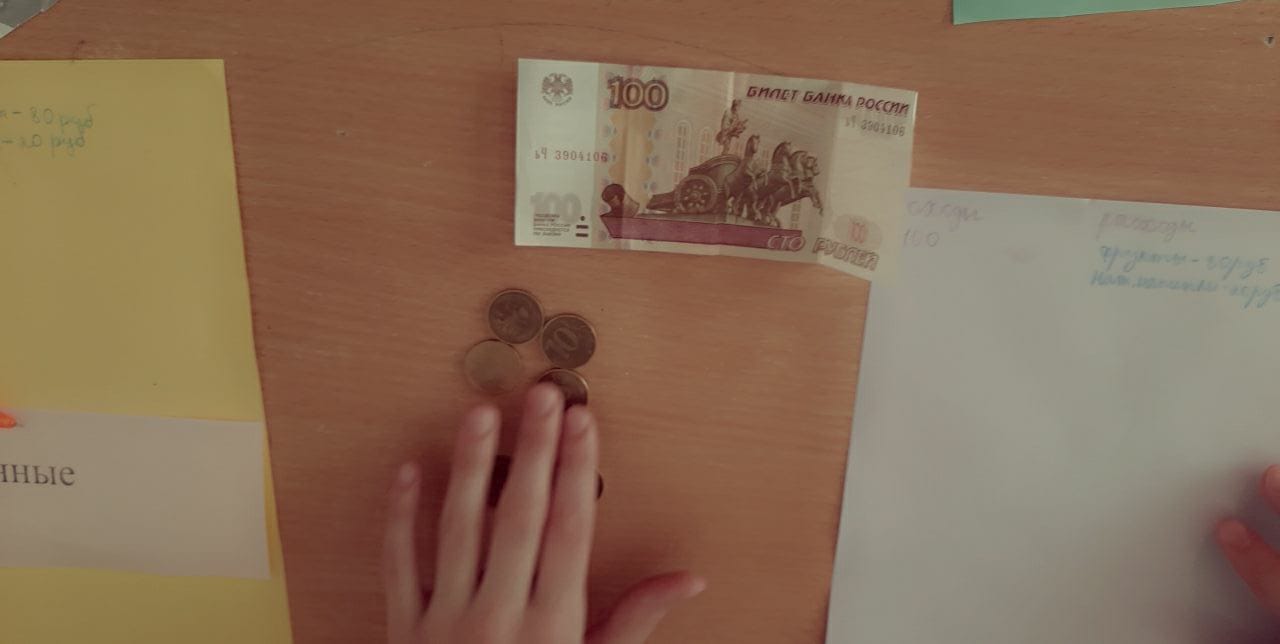 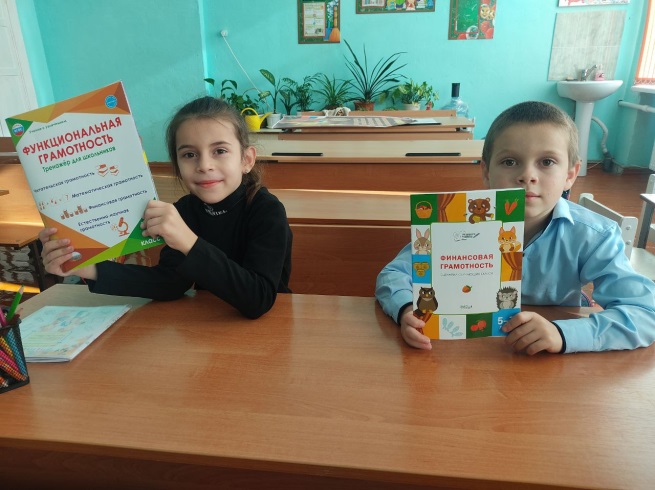 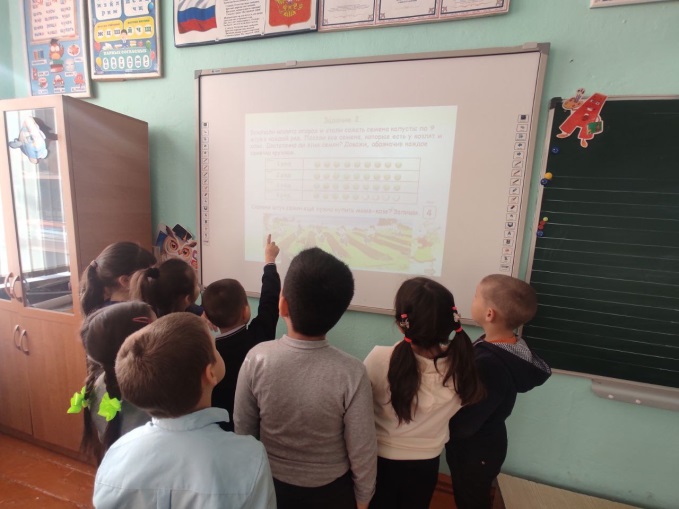 